Конспект НОД для детей младшего дошкольного возраста по художественно-эстетическому развитию «Дождь и туча»Составила: воспитатель группы младшего дошкольного возраста Анна Юрьевна Найн
Цель: создание образа дождя и тучи аппликативным способом. Задачи: учить детей наклеивать готовые формы на фон: приклеивание рваных кусочков бумаги вторым слоем ,рисовать дождь цветными карандашами; развивать мышление и воображение Оборудование: грустная капелька сделанная из картона, картинки с изображением пасмурного осеннего неба, листы бумаги голубого  цвета для фона ( ½ альбомного листа), силуэты туч, вырезанные воспитателем, полоски бумаги синего, голубого и белого цветов, клей, салфетки; стихотворение Г.Лагздынь «Грох-грох!» Ход занятия1.Организационный момент:Стук в дверь.Воспитатель: Кто это к нам пришел? Давайте, ребята посмотрим? Ой, да это же пришлаДети: - Капелька!Капелька: Здравствуйте, ребятки!Дети: Здравствуй Капелька!Воспитатель: Капелька, а почему ты такая грустная?Капелька: Ребятки, я к   вам пришла не просто так ,а с большой просьбой. У меня были друзья-маленькие капельки. И они все кто куда разбежались. Я не могу их найти. А может, вы мне поможете?Воспитатель: Поможем, ребятки, найти Капельке своих друзей?Дети: Да!Воспитатель: А давайте вспомним сначала, как у нас дождик начинает капать (игра-имитация «Дождик»Капля раз ,капля два,Капли медленно сперваКап, кап, кап, капСтали капли поспеватьКапля каплю догонятьКап, кап, кап, капЗонтик поскорей раскроем,От дождя себя укроем.Воспитатель: Молодцы, ребята! Скажите мне, ребята а где живут капельки?Дети: На небе в тучке. Воспитатель: Правильно, молодцы! (Чтение стихотворения Г. Лагздынь «Грох-грох»Потемнело всё кругом!Дождик крупный как горох!Туча по небу бегом!И гремит: Грох, грох, грох!Воспитатель:- Ребята, а дождь у нас всегда бывает одинаковый? ( Ответы детей)- Правильно, у нас бывает мелкий, тихий, а бывает сильный проливной, бывает холодный дождь. Соберутся капельки вместе в тучке, а когда им становится тесно, убегают из тучки на землю, падают дождём.- Ребята давайте мы с капелькой поиграем.( Проводится подвижная игра « Тучка и капельки». Дети-капельки, воспитатель-туча.Воспитатель:- Дети капельки летите, и всю землю напоите- (дети бегают врассыпную)Собрались капельки и потекли ручьём. Бежит, журчит ручей ничей. По камушкам- динь, динь, по корягам- буль, буль, по осоке- ш-ш (дети передвигаются « паровозиком».Вдруг солнышко выглянуло ,капельки испарились и к маме –тучке возвратились (дети бегут к воспитателю)- Ребята проходим за столы.( Воспитатель показывает  детям силуэты разных туч, вырезанных из бумаги, и полоски бумаги синего, голубого  и белого цветов.Последовательность выполнения работы:- Выбираем тучку и приклеиваем на небо- лист бумаги голубого цвета.- Разрываем полоски бумаги на кусочки, приклеиваем на тучку, чтобы она стала разноцветной и пушистой.- Рисуем цветным карандашом дождь- капельки (штрихи) или струйки (прямые или наклонные линии с верху вниз )Самостоятельная работа- Дети выбирают силуэты тучек по желанию и приступают к составлению композиций.ИтогВоспитатель:- Ребята какие красивые, пушистые тучки у вас получились-Посмотрите, сколько у нас получилось капелек. Какие вы молодцы! Это, ребятки, у нас получился дождик!Над рекою возле кручиСобрались в кружочек тучи.Посмотрите сверху внизДружно плакать принялисьА чего ревут?Сами не поймут.- Капелька, а тебе понравилось у нас?Капелька:-  очень понравилось. Ребятки у вас хорошие. Сколько друзей мне нарисовали. Спасибо вам большое! Мне пора бежать. До свидания!  (Дети прощаются с  Капелькой) 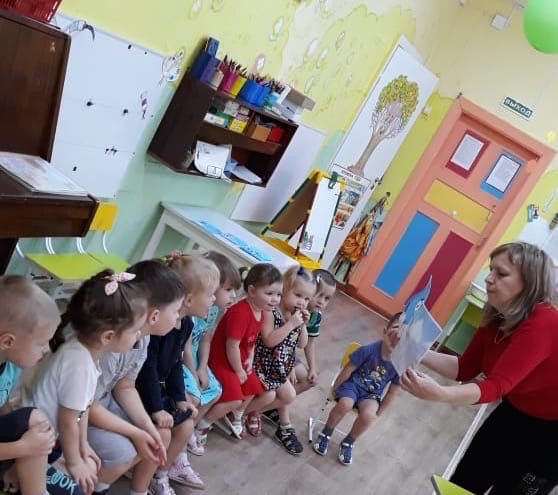 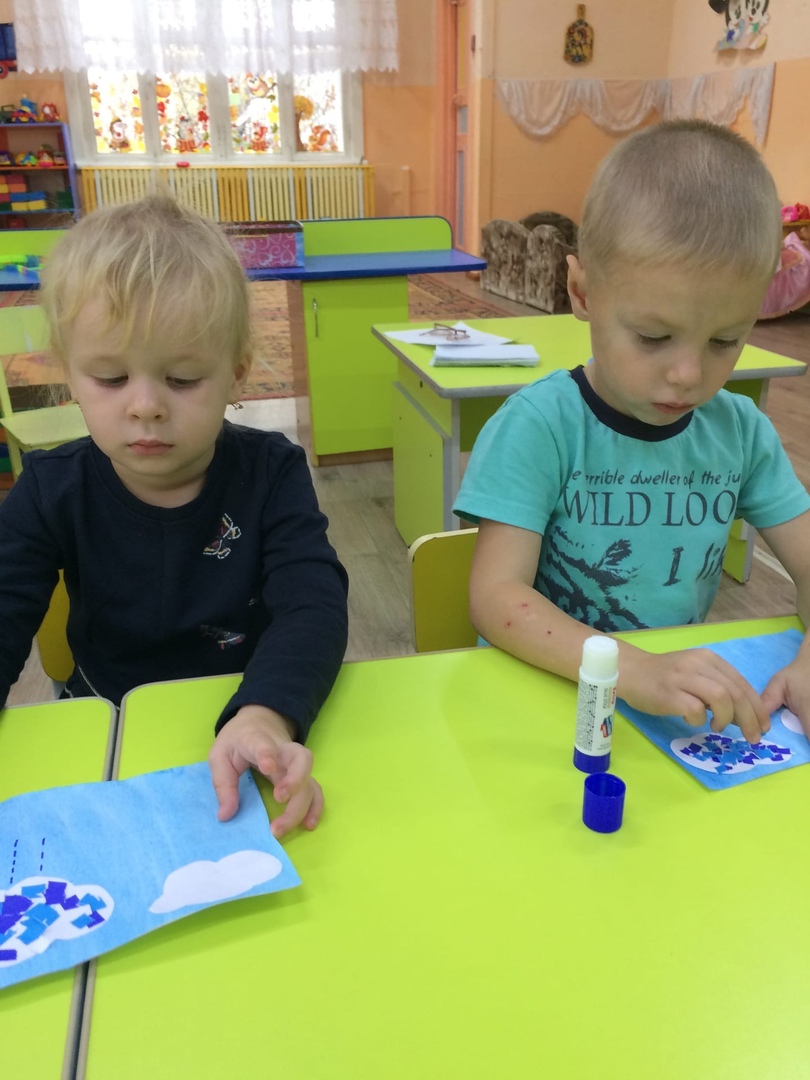 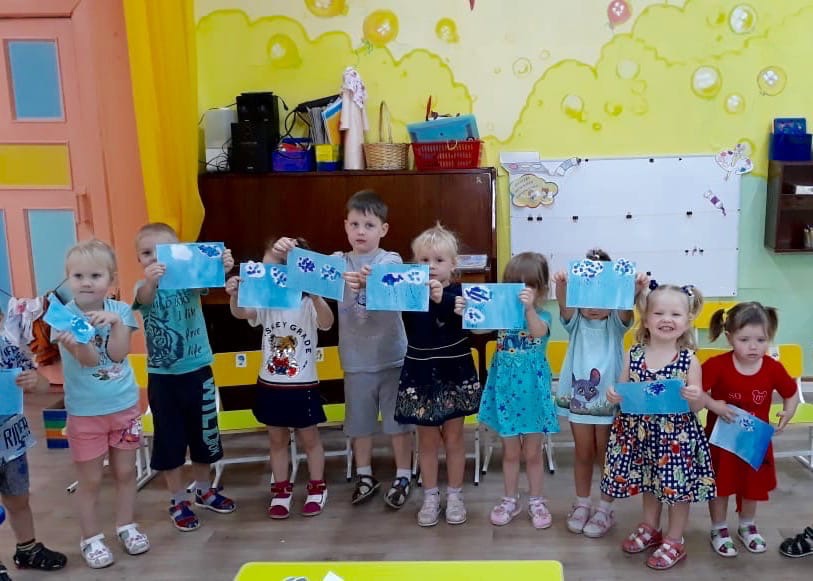 